NATIONAL INSTITUTE OF TTECHNOLOGY SRINAGAR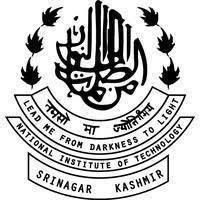 Hazratbal, Srinagar, Kashmir-190006Tel:0194-2424792/2429423/2424809/242792; Fax: 0194-242047Non-Paid CertificateThe research papers published with the following description from the thesis titled, “xxxxxxxxxxxxxxxxxxxxxxxxxxxxxxxxxxxxxxxxxxxxxxxxxxxxxxxxxxxxxxx” are from the non-paid journals.Name1, Supervisor Name. Title of paper. Journal name, https://doi.org/xxxxxxxxx.Name1, Supervisor Name. Title of paper. Journal name, https://doi.org/xxxxxxxxx.Sign of Research ScholarSign of Supervisor                                                                 	                                   